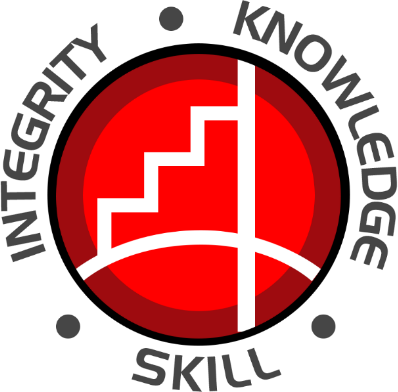 Oleh:Nur Indah Aggianti 20154112011SKRIPSIDiajukan untuk Melengkapi Sebagian Syarat dalam Mencapai Gelar Sarjana Ekonomi Pada Program Studi AkuntansiSTIE INDONESIA BANKING SCHOOL JAKARTA2022Oleh:Nur Indah Aggianti 20154112011STIE INDONESIA BANKING SCHOOL JAKARTA2022Diterima dan disetujui dalam sidang skripsi Jakarta, 9 September 2022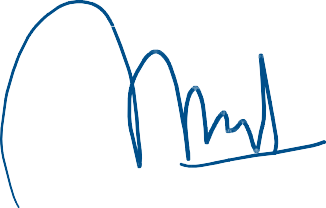 Dosen Pembimbing(Nova Novita, S.E., M.S.Ak)HALAMAN PERSETUJUAN PENGUJI SIDANG AKHIRNama	: Nur Indah AggiantiNIM	20154112011Judul Skripsi  : Dampak Real Earnings Management Terhadap Nilai Perusahaan dengan Kepemilikan Institusional Sebagai Moderating Variable pada Perusahaan Manufaktur Sub Sektor Makanan Dan Minuman yang Terdaftar di Bursa Efek IndonesiaTanggal Ujian : Selasa, 27 September 2022 Ketua Penguji : Dr. Sparta, SE., ME., Ak., CA.Anggota	: 1. Nova Novita, SE., MS.Ak.2. Dikdik S. Sadikin, SE., MSi.Menyatakan bahwa mahasiswa dimaksud sudah mengikuti ujian sidang akhir Pada (Hari & Tanggal)	:Dengan hasil (Huruf & Angka)	:Tim Penguji, Ketua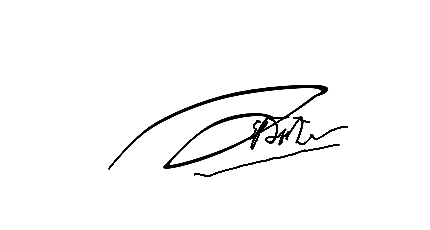 Dr. Sparta, SE., ME., Ak., CA.Anggota 1	Anggota 2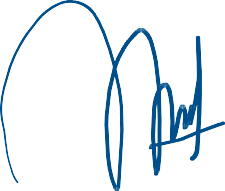 (Nova Novita, SE., MS.Ak.)	(Dikdik S. Sadikin, SE., MSi.)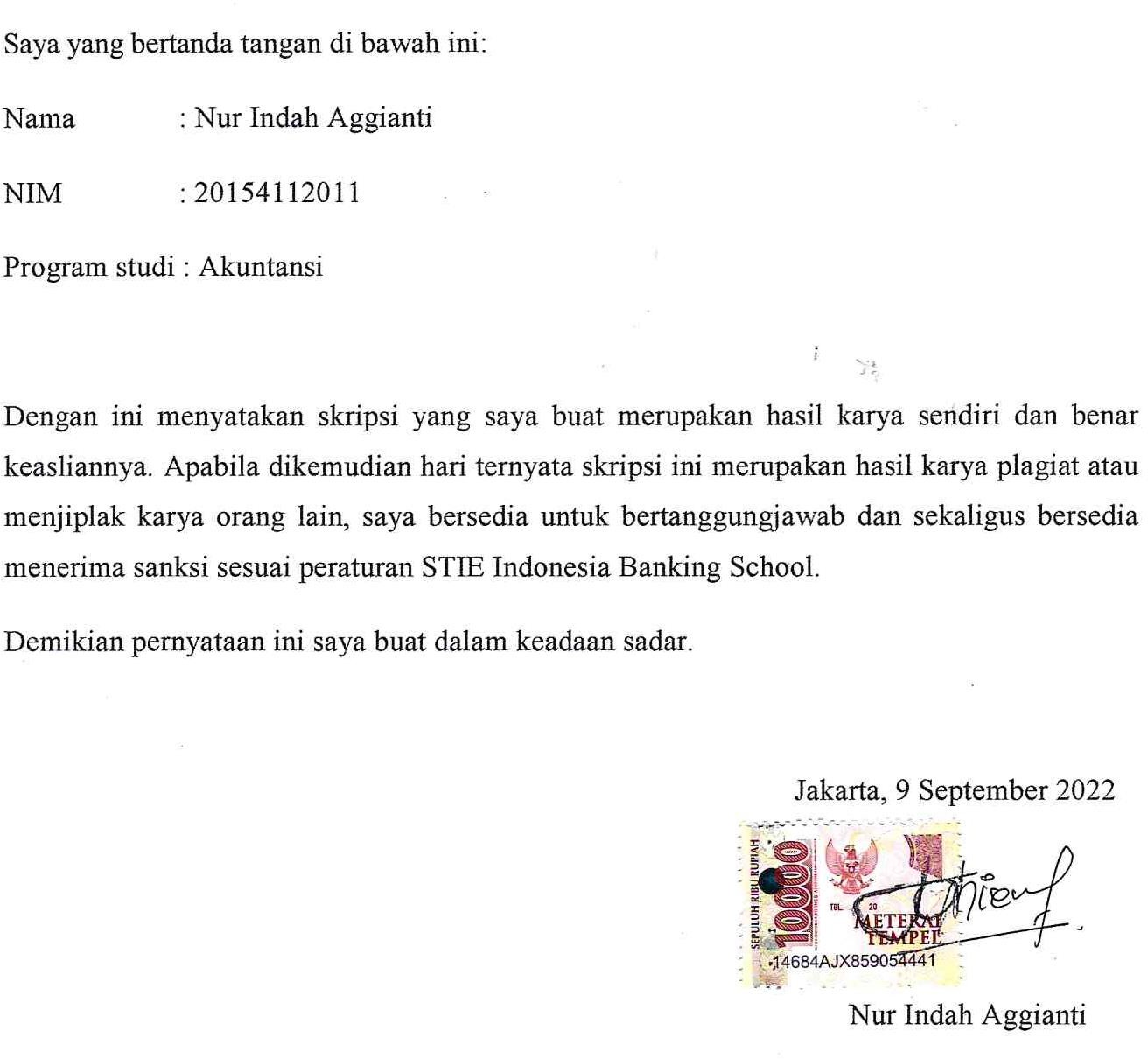 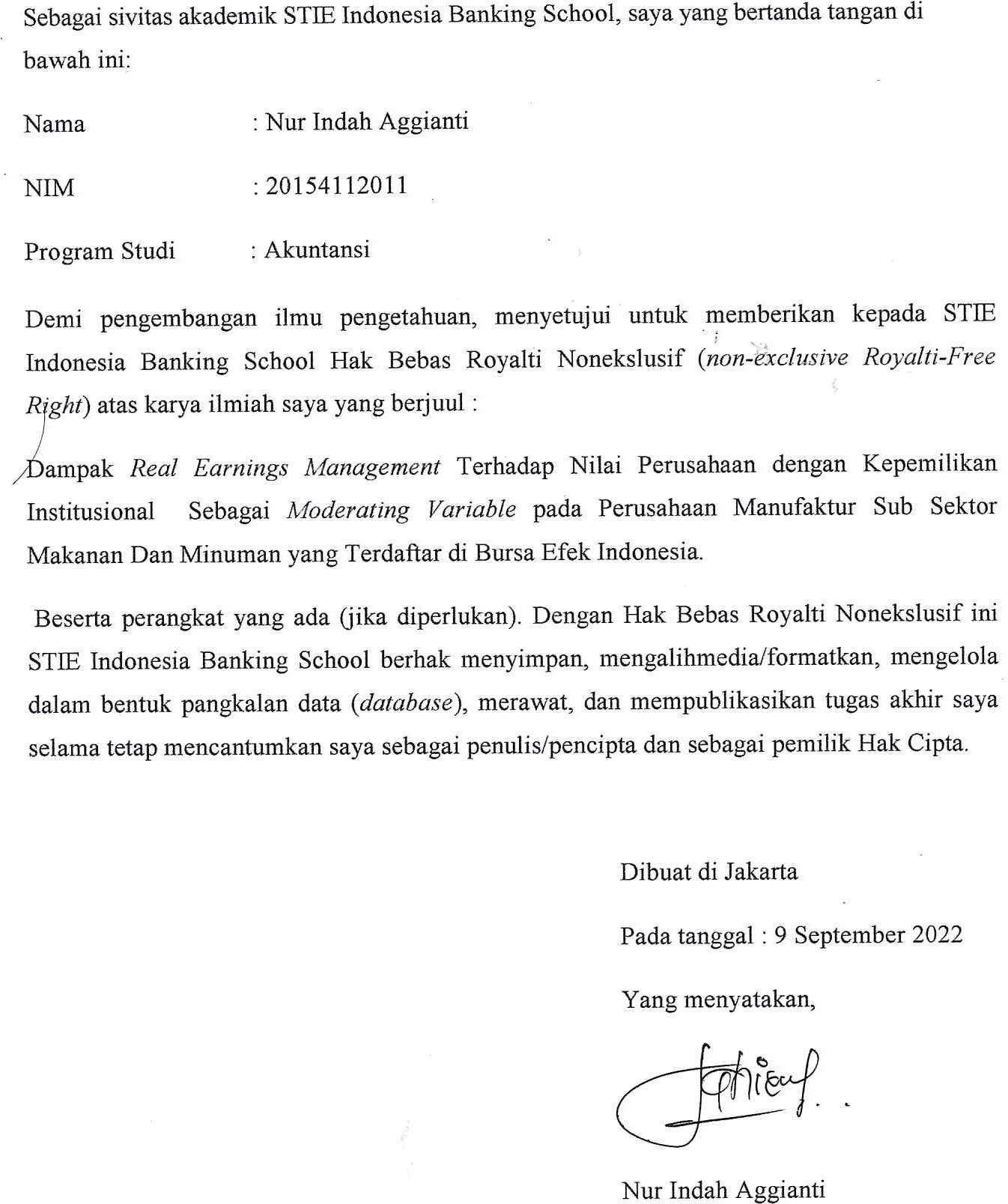 Puji Syukur kehadirat Allah SWT yang telah melimpahkan rahmat-Nya sehingga   penulisan   skripsi   berjudul   ―Dampak   Real   Earnings   Management Terhadap Nilai Perusahaan dengan Kepemilikan Institusional Sebagai Moderating Variable pada Perusahaan Manufaktur Sub Sektor Makanan Dan Minuman yang Terdaftar di Bursa Efek Indonesia‖ dapat diselesaikan dengan baik.Penulis menyadari bahwa dalam penyusunan skripsi tidak lepas dari bantuan, dukungan dan bimbingan dari berbagai pihak, baik secara langsung maupun tidak langsung. Oleh karena itu, penulis ingin mengucapkan terima kasih kepada :Ibu Dr. Kusumaningtuti Sandriharmy Soetiono, SH., LL.M selaku Ketua STIE Indonesia Banking School.Bapak Dr. Sparta, SE., ME., Ak., CA. selaku Wakil Ketua I Bidang Akademik.Bapak Gatot Sugiono S. SE.,ME. Selaku Wakil Ketua II Bidang Keuangan dan Umum STIE Indonesia Banking School.Bapak Dr. Whony Rofianto, ST., MSi. Selaku Wakil Ketua III Bidang Kemahasiswaan dan Marketing STIE Indonesia Banking School.Ibu Nova Novita, SE., MS.Ak. selaku Ketua Program Studi Akuntansi dan selaku Dosen Pembimbing skripsi yang telah memberikan bimbingan dan masukan selama pengerjaan skripsi.Bapak Dr. Sparta, ME.Ak., CA. selaku Ketua Penguji skripsi.Bapak Dikdik S. Sadikin, SE., MSi. selaku Dosen Penguji skripsi.Seluruh dosen STIE Indonesia Banking School yang telah memberikan ilmu yang bermanfaat bagi penulis.Seluruh Karyawan STIE Indonesia Banking School yang telah membantu dan memberikan pelayanan selama perkuliahan.Keluarga saya terutama Mama tersayang Tugirah, Bapa tersayang Agus Soleh, adik-adik saya Ina dan Vivi, serta seluruh keluarga besar yang selalu memberi dukungan baik moril maupun materil.Tunangan saya Robi, yang telah memberikan semangat, dukungan, dan menjadi tempat bertukar pikiran.Teman-teman satu angkatan Dias, Mas Taufik, Bang Pian, Airin, Desti, Tobias yang telah menghabiskan waktu bersama selama perkuliahan.Serta semua pihak yang tidak dapat disebutkan satu-persatu, tanpa mengurangi rasa hormat penulis mengucapkan terima kasih atas dukungan dan doa yang telah diberikan.Jakarta, 9 September 2022 Penulis,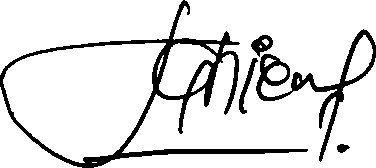 Nur Indah AggiantiDAFTAR ISILampiran 1. Data Variable Lampiran 2. Statistik Deskriptif Lampiran 3. Hasil Uji Chows Test Lampiran 4. Hasil Uji Hausman Test Lampiran 5. Hasil Uji NormalitasLampiran 6. Hasil Uji Multikolinearitas Lampiran 7. Hasil Uji Heteroskedastisitas Lampiran 8. Hasil Uji Autokolerasi Lampiran 9. Hasil Regresi Linear BergandaTabel 2.1 Penelitian Sebelumnya Tabel 3.1 Populasi Penelitian Tabel 3.2 Pemilihan SampelTabel 3.3 Tabel Pengambilan Keputusan Uji Autokorelasi Tabel 4.1. Analisis deskriptif variabel penelitianTabel 4.2. Hasil Uji Chows Test Tabel 4.3. Hasil Uji Hausman Test Tabel 4.4. Hasil Uji MultikolinieritasTabel 4.5. Hasil Uji HeterokedastisitasTabel 4.6. Hasil Uji Autokorelasi Durbin-Watson Tabel 4.7. Hasil Regresi Linear BergandaTabel 4.8. Hasil Uji t Tabel 4.9. Hasil Uji fTabel 4.10. Uji Koefisien DeterminasiGambar 1.1 Pergerakan Harga Saham Perusahaan Manufaktur Sub Sektor Makanan dan MinumanGambar 2.1 Kerangka PemikiranGambar 3.1 Gambar Pengambilan keputusan Uji Autokorelasi Gambar 4.1 Tampilan hasil uji normalitasGambar 4.2 Hasil uji AutokorelasiPenelitian ini bertujuan untuk mengetahui dan menganalisis dampak real earnings management (REM) teradap nilai perusahaan serta kepemilikan institusional dalam memoderasi dampak real earnings management (REM) terhadap nilai perusahaan pada perusahaan manufaktur sub sektor makanan dan minuman yang terdaftar di Bursa Efek Indonesia periode 2015-2019. Populasi yang digunakan dalam penilitian adalah perusahaan manufaktur sub sektor makanan dan minuman, sehingga diperoleh sampel 9 perusahaan yang telah melalui proses pemilihan sampel dengan menggunakan metode purposive sampling. Hasil penelitian ini menunjukan bahwa real earnings management (REM) melalui proksi abnormal CFO, abnormal production cost, dan abnormal discretionary expenses berpengaruh negatif terhadap nilai perusahaan, kepemilikan institusional mampu memoderasi dampak dari real earnings management (REM) yang diproksikan abnormal CFO, abnormal production cost, dan abnormal discretionary expenxes terahadap nilai perusahaan. Implikasi dari hasil penelitian yaitu manajemen perusahaan, investor, dan akademisi diharapkan dapat mempertimbangkan praktik real earnings management (REM) agar tidak menurunkan nilai perusahaan.Kata kunci : real earnings management (REM), Kepemilikan Institusional , Nilai Perusahaan.ABSTRACTThe research has a purpose to determine and analyze the impact of real earnings management (REM) on firm value and institutional ownership in moderating the impact of real earnings management (REM) on firm value in food and beverage sub-sector manufacturing companies listed on the Indonesia Stock Exchange for the period 2015-2019. The population in this research are a manufacturing companies in food and beverage sub-sector, that obtain sample of 9 companies after through the sample selection process using the purposive sampling method. The result of this research indicate that real earnings management (REM) proxied by abnormal CFO, abnormal production cost, and abnormal discretionary expenses has a negative effect on firm value, institutional ownership is able to moderate the effect of real earnings management (REM) proxied by abnormal CFO, abnormal production costs, and abnormal discretionary expenses on firm value. The implication of the result of this reseach are that company management, the investor, and the academics expected to consider the practice of real earnings management (REM) in order to degrade the firm value.Keywords: real earnings management (REM), Institutional Ownership, Firm Value.BAB 1 PENDAHULUANLatar Belakang PenelitianDalam dunia bisnis dan ekonomi saat ini, persaingan antar perusahaan semakin berkembang dan kompetitif. Terutama pada perusahaan manufaktur yang memproduksi makanan dan minuman. Produk makanan dan minuman semakin beragam, maka dari itu perusahaan harus terus berinovasi agar mampu bersaing. Tidak hanya produk yang semakin banyak tetapi juga jumlah perusahaan makanan dan minuman pun semakin banyak. Terdapat 26 perusahaan manufaktur pada sub sektor makanan dan minuman yang tercatat di Bursa Efek Indonesia (BEI). Perusahaan yang tercantum di BEI merupakan perusahaan yang sudah go public atau emiten. Perusahaan emiten diwajibkan menyajikan laporan keuangan di bursa efek setiap tahunnya yang dapat diakses oleh para pemegang saham.Meningkatkan nilai perusahaan melalui peningkatan kesejahteraan atau kemakmuran para pemegang saham merupakan tujuan utama perusahaan (Rahmawati, dan Putri, 2020). Menurut Harmono (2009:233), nilai perusahaan adalah kinerja perusahaan yang tercerminkan oleh harga saham yang dibentuk oleh permintaan dan penawaran pasar modal yang merefleksikan penilaian masyarakat terhadap kinerja perusahaan. Semakin tinggi harga saham berarti semakin tinggi pula nilai perusahaan dimata para investor. Sehingga dengan meningkatnya harga pasar saham akan meningkatkan nilai perusahaan dan akan meningkatkan kesejahteraan para pemegang saham. Untuk mencapai tujuan tersebut manajemen perusahaan harus meningkatkan kinerja perusahaan dan menghasilkan keuntungan/laba yang maksimal. Berikut ini data nilai perusahaan dari perusahaan industri manufaktur sub sektor makanan.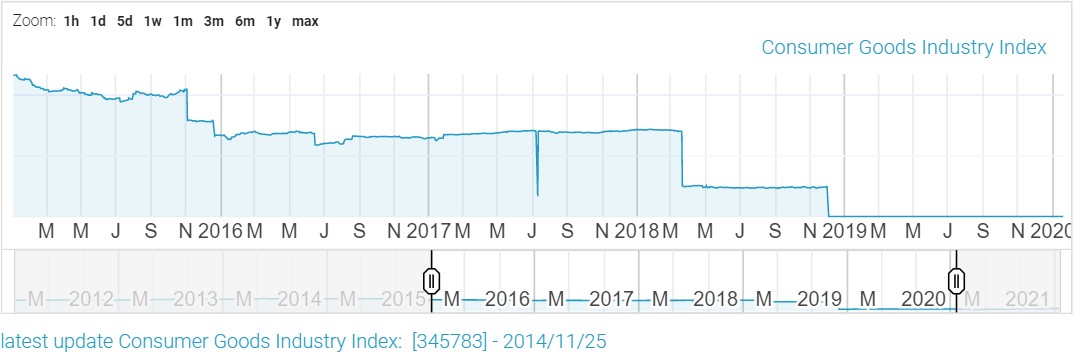 Gambar 1.1 Pergerakan Harga Saham Perusahaan Manufaktur Sub Sektor Makanan dan MinumanSumber: www.indonesia-investment.comDari periode sampel yang akan digunakan oleh peneliti yaitu dari tahun 2015 sampai 2019, pergerakan harga saham pada paerusahan manufaktur makanan dan minuman mengalami fluktuasi dan cenderung mengalami penurunan (downtrend) dari dan selama tahun 2015. Sejak awal tahun 2016 pergerakan harga saham relatif stabil sampai dengan akhir tahun 2017. Pada awal bulan di tahun 2018 harga saham mengalami penurunan yang cukup signifikan, namun pergerakan kembali stabil sampai akhir tahun. Harga saham kembali mengalami penurunan diawal tahun 2019, tetapi harga saham stabil sepanjang tahun 2019 sampai awal tahun 2020.Menurut Herawaty (2008), earnings management merupakan salah satu cara yang dilakukan manajemen dalam penyusunan laporan keuangan yang dapat mempengaruhi tingkat laba yang ditampilkan, dan diharapkan dapat mempengaruhi nilai perusahaan pada saat tertentu. Earnings management merupakan tindakan manipulasi yang dilakukan oleh manajemen perusahaan untuk menaikan atau menurunkan laba perusahaan pada laporan keuangan. Menurut Scott (2009) earnings management merupakan pengaturan manajemen dengan penyajian laba yang bertujuan untuk memaksimalkan utilitas manajemen dan atau meningkatkan nilai pasar melalui pemilihan set kebijakan akuntansi. earnings management dapatdilihat dari dua aspek. pertama, perilaku oportunistik manajer (Opportinistic earning management) dalam hal memaksimalkan utilitasnya untuk menghadapi kontrak kompensasi dan kontrak utang yang dilakukan dengan pemegang saham. Kedua, manajemen perusahaan memandang earnings management dari segi efficient earnings management, dimana earnings management memberi manajer flesibilitas untuk melindungi perusahaan dalam mengantisipasi kejadian-kejadian yang tidak terduga.Graham, et al. (2005) praktik manajemen laba dibagi menjadi dua yaitu manajemen laba akrual (accrual earnings management) dan manajemen laba riil (real earnings management). Accrual earnings management merupakan manipulasi laporan keuangan dengan cara mengubah metode akuntansi yang telah digunakan ke metode akuntansi alternatif lainnya yang menguntungkan pihak manajemen. Roychowdhury (2006) mendefinisikan manipulasi aktivitas operasional sesungguhnya sebagai bentuk real earnings management. Penilaian real earnings management berfokus pada tiga metode manipulasi dan pengaruhnya terhadap tingkat abnormal dari tiga variabel yaitu manipulasi penjualan, pengurangan pembiayaan diskresional, dan kelebihan produksi. real earnings management dianggap lebih halus dibandingkan dengan accrual earnings management. Karena real earnings management tidak merubah metode akuntansi yang digunakan. Dan real earnings management lebih seperti kebijakan dalam bisnis yang dilakukan oleh pihak manajemen.Menurut Herawaty (2008), earnings management dapat menimbulkan masalah keagenan (agency cost) yang dipicu karena adanya pemisahan peran atau perbedaan kepentingan antara pemegang saham (principal) dengan pengelola/manajemen perusahaan (agent). Manajemen melakukan manajemen laba/earnings management agar laba yang ditampilkan dalam laporan keuangan sesuai dengan laba yang diharapkan. Terdapat inkonsistensi hasil penelitian tentang pengaruh earnings management terhadap nilai perusahaan. Menurut penelitian yang dilakukan oleh De Jong et al (2014), Yorke et al (2016) , serta Riswandi dan Yuniarti (2020) menjelaskan bahwa praktik earnings management berpengaruhpositif terhadap nilai perusahaan. sedangkan penelitian yang dilakukan oleh Suffian et al (2015) serta Rahmawati dan Putri (2020) menyatakan bahwa praktik earnings management berpengaruh negatif terhadap nilai perusahaan.Dari hasil penelitian terdahulu praktik earnings management dapat berpengaruh negatif terhadap nilai perusahaan, sedangkan tujuan perusahaan yaitu menaikan nilai perusahaan dimata pemegang saham. Perusahaan harus mengurangi dampak dari praktik earnings management agar nilai perusahaan tidak mengalami penurunan. Salah satunya dengan cara menerapkan good corporate governance. Di Indonesia, isu Good Corporate Governance ramai diperbincangkan setelah terjadinya krisis yang berkepanjangan sejak tahun 1998. Setelah itu, pemerintah dan investor mulai memperhatikan penerapan good Corporate Governance lebih dalam. Syakhroza (2003) mendefinisikan Good Corporate Governance (GCG) sebagai suatu mekanisme tata kelola organisasi secara baik dalam melakukan pengelolaan sumberdaya organisasi secara efisien, efektif, dan produktif dengan prinsip-prinsip terbuka, akuntabilitas, pertanggungjawaban, independen, dan adil dalam rangka mencapai tujuan organisasi. Menurut Daniri (2005:9) prinsip-prinsip yang terdapat dalam good corporate governance yaitu Transparansi (transparency), Akuntabilitas (accoubtability), Pertanggungjawaban (responsibility), Kemandirian (independency), dan Kewajaran (fairness).Harapan dari diterapkannya Good Corporate Governance tersebut mampu mengendalikan atau mengawasi tindakan manajemen terkait dengan praktik earnings management pada perusahaan. Terutama melalui kepemilikan manajerial, dan kepemilikan institusional. Kepemilikan manajerial merupakan pemegang saham yang secara aktif ikut dalam pengambilan keputusan perusahaan (direktur dan komisaris), sedangkan kepemilikan institusional adalah pemegang saham dari pihak institusional seperti bank, lembaga asuransi, perusahaan investasi, dan institusi lainnya (Darwis, 2012) dalam Rahmawati dan Putri (2020). Dengan terlibatnya pemilik manajerial dan pemilik institusional dalam pembuatan kebijakan diharapkan mampu memoderasi pengaruh praktik earnings management. Sehingga dapat menambah kepercayaan para pemegang saham terhadap laporankeuangan yang disajikan oleh manajemen perusahaan. Dan mampu berdampak kepada bertambahnya nilai perusahaan oleh para pemegang saham. Seperti dalam penelitian terdahulu oleh Sulastri dan Nurdiansyah (2017), Oktaryani et al (2017), Putra (2016), serta Fatimah, Mardani, dan Wahono (2019) membuktikan bahwa penerapan good corporate governance memiliki berpengaruh positif terhadap nilai perusahaan.Berdasarkan uraian di atas penulis ingin mencoba menguji kebenaran dari adanya pengaruh Real Earnings Management terhadap nilai perusahaan. Penulis tertarik	untuk	menguji	variabel-variabel	tersebut	sebagai		variabel		yang mempengaruhi nilai perusahaan pada perusahaan industri manufaktur sub sektor makanan dan minuman yang terdaftar di Bursa Efek Indonesia (BEI) selama periode	2015-2019.	Penelitian	ini	merupakan	modifikasi		dari	penelitian sebelumnya. Penelitian oleh Rahmawati dan Putri (2020) menggunakan data dari perusahaan manufaktur yang tercatat pada BEI selama periode 2012-2016, sedangkan penulis	menggunakan data dari perusahaan manufaktur sub sektor makanan dan minuman yang terdaftar di BEI selama periode 2015-2019. Penulis memilih menggunakan data tersebut kerena penulis ingin penelitian ini fokus pada satu sub sektor perusahaan manufaktur dan mendapatkan hasil penelitian yang lebih detail dan lebih mencerminkan kondisi yang sesungguhnya. Sehingga penulis memilih		judul	“Dampak		Real		Earnings		Management	Terhadap	Nilai Perusahaan, Dengan Kepemilikan Institusional Sebagai Moderating Variable”Pembatasan MasalahPembatasan masalah ini dilakukan dengan tujuan agar pembahasan tidak terlalu luas. Oleh karena itu, dalam penelitian dilakukan pembatasan masalah sebagai berikut:Variabel independen yang digunakan dalam penelitian ini adalah Real Earnings Management dan Kepemilikan Institusional sebagai variabel moderasi. Sedangkan variabel dependen yang digunakan dalam penelitian ini adalah Nilai Perusahaan.Sampel dari penelitian ini adalah perusahaan yang bergerak pada sektor manufaktur sub sektor makanan dan minuman yang terdaftar di Bursa Efek Indonesia (BEI).Periode yang digunakan dalam penelitian ini untuk pengamatan data adalah periode 2015 – 2019.Perumusan MasalahBerdasarkan uraian di atas, maka penullis merumuskan masalah sebagai berikut:Apakah   real   earnings	management	berpengaruh	negatif   terhadap	nilai perusahaan?Apakah	kepemilikan	institusional	memoderasi	pengaruh	Real	Earnings Management terhadap nilai perusahaan?Tujuan PenelitianSesuai dengan rumusan masalah yang disajikan dalam penelitian ini, maka tujuan penelitian ini adalah:Untuk menganalisis pengaruh negatif Real Earnings Management terhadap Nilai Perusahaan.Untuk menganalisis pengaruh kepemilikan institusional baik secara parsial maupun bersama-sama terhadap nilai perusahaan.Manfaat PenelitianHasil penelitian ini diharapkan dapat memberikan manfaat pada beberapa pihak, yaitu:Bagi akademisiDapat menjadi bahan pembelajaran atau pembuktian teori tentang Real Earnings Management dan kepemilikan institusional. Sehingga dapat memperoleh kerangka konseptual tentang pengaruh terhadap nilai perusahaan.Bagi pembaca dan peneliti selanjutnyaPenelitian ini dapat memberikan pengetahuan dan wawasan mengenai pengaruh Real Earnings Management dan praktik Good Corporate Governance terhadap nilai perusahaan. Dapat dijadikan sebagai referensi untuk penelitian mendatang mengenai Nilai Perusahaan.Bagi PerusahaanHasil penelitian ini diharapkan dapat dijadikan sebagai acuan agar dapat menerapkan praktik Good Corporate Governance sehingga mampu menaikan nilai perusahaan.Bagi RegulatorHasil penelitian ini diharapkan dapat memberikan informasi tentang perkembangan Real Earnings Management dan Good Corporate Governance. Sehingga dapat dijadikan sebagai bahan pertimbangan dalam membuat kebijakan terkait dengan Real Earnings Management dan Good Corporate Governance.Sistematika PenelitianUntuk memberikan gambaran ringkas pada skripsi ini, penulis menyajikan dalam bentuk sistematika penulisan skripsi. Sistematika dalam penulisan skripsi dibagi menjadi 5 (lima) bab, dengan tujuan mendapatkan gambaran umum tentang isi pada skripsi serta urutan-urutan pembahasan agar lebih mudah untuk dipahami dan dimengerti. Adapun Sistematika penulisan skripsi yang digunakan sebagai berikut:Bab I PENDAHULUANBab ini berisi tentang uraian mengenai cara meningkatkan nilai perusahaan, pengaruh praktik real earnings management terhadap nilai perusahaan, dan cara untuk meminimalisir dampak dari praktik real earnings management terhadap nilai perusahaan melalui penerapan praktik good corporate governance. Bab ini berisikan latar belakang penelitian, pembahasan masalah, perumusan masalah, tujuan penelitian, manfaat penelitian, dan sistematika penulisan.Bab II TINJAUAN PUSTAKABab ini membahas mengenai agency theory dan signalling theory yang melandasi penelitian ini yang dijadikan dasar acuan teori untuk digunakan dalam analisis penelitian yang meliputi landasan teori, hasil penelitian sebelumnya, kerangka pemikiran, hipotesis penelitian.Bab III METODOLOGI PENELITIANBab ini menjelaskan tentang metodologi penelitian, objek penelitian, model penelitian, operasionalisasi variabel, dan teknik pengujian data.Bab IV HASIL PENELITIANHasil Penelitian merupakan bagian ini dari pembahasan skripsi ini, dimana berisi tentang deskripsi data, pengujian hipotesis dan pembahasan serta interpretasi hasil penelitian.Bab V PENUTUPDalam bab ini berisi tentang kesimpulan dari hasil analisis yang telah dilakukan, keterbatasan, implikasi manajerial serta saran yang dapat digunakan untuk penelitian selanjutnya.Landasan TeoriDAFTAR PUSTAKABukuBawono, Anton dan Arya Fendha Ibnu Shina. (2018). Ekonometrika Terapan Untuk Ekonomi dan Bisnis Islam Aplikasi dengan Eviews. Salatiga: Lembaga apenelitian dan Pengabdian kepada Masyarakat (LP2M).Brigham, Eugene F. and Joel F. Houston. (2019). Dasar-dasar Manajemen Keuangan, buku 2 Edisi 12, Alih bahasa Novietha L Sallama, Febriany Kusumastuti. Jakarta: Salemba Empat.FCGI. (2001). Seri Tata Kelola Perusahaan (Corporate Governance) Jilid II.Jakarta.Harmono. (2009). Manajemen Keuangan: Berbasis Balanced Scorecard. Jakarta: Bumi Aksara.Daniri,	Achmad.	(2005).	Good	Corporate	Governance:	Konsep	dan Penerapannya dalam Konteks Indonesia. Jakarta: Ray Indonesia.Priyatno, Duwi. (2014) SPSS 22 Pengolahan Data terpraktis. Yogyakarta: CV Andi Offset.Scott, William R. (2009). Financial Accounting Theory. Fifth Edition. Canada: Pearson Canada Inc.Scott, William R. (2015). Financial Accounting Theory. Seventh Edition. Canada: Pearson Canada Inc.Subramanyam, K.R. (2014). Financial Statement Analysis. Eleventh Edition.United States of America: McGraw-Hill Education.Watts R. and J.L. Zimmerman. (1986). Positive Accounting Theory. New York: Prentice Hall.JurnalAdryanti, Ayu Fury. (2019). Pengaruh Pemilihan Metode Manajemen Laba Akrual dan Riil terhadap Kinerja Keuangan Perusahaan Sektor Manufaktur. Jurnal Studi Akuntansi dan Keuangan, vol.2(1), 2019, 47-62.Chung, Kee H., and Stephen W. Pruitt. (1994). A Simple Approximation of Tobin’sQ. Financial Management, vol.23, no.3, Autumn 1994, p70-74.Darwis, H. (2012). Manajemen Laba Terhadap Nilai Perusahaan dengan Corporate Governance sebagai pemoderasi. Jurnal Keuangan dan Perbankan, Vol.16, No.1, 45-55.De Jong, Abe et al. (2014). How Does Earnings Management Influence Investors’ Perceptions of Firm Value? Survey Evidence from Financial Analysts. Review of Accounting Studies, Volume 19. Issue 2.Dechow, Patricia M., Douglas J. Skinner. (2000). Earnings Management: Reconciling the Views of Accounting Academic, Practicioners, and Regulators. Accounting Horizons, Vol. 14, No.2 , 235-250.Dechow, Patricia M., Richard G. Sloan, and Amy P. Swenny. (1995). Detecting Earnings Management. The Accounting Review, vol.70(2),193-225.Fatimah, Ronny Malavia Mardani, dan Budi Wahono. (2019). Pengaruh Good Corporate Governance Terhadap Nilai Perusahaan Dengan Kinerja Keuangan Sebagai Variabel Intervening. E-Journal Riset Manajemen. Fakultas Ekonomi Unisma. www.fe.unisma.ac.id.Firmansyah, Amrie dan Ferry Irawan. (2018). Adopsi IFRS, Manajemen Laba Akrual dan Manajemen Laba Riil. Jurnal Akuntansi dan Pendidikan, vol.7, no.2, 2018.Graham et al. (2005). The Economic Implications of Corporate Financial Reporting. Journal of Accounting and Economics 40:pp. 3-73.Gunny, K.  (2005). What are The Cosequences of Real Earnings Managemet?.Working Paper. University of Colorado.Herawaty, Vinolla. (2008). Peran Praktek Corporate Governance Sebagai Moderating Variable dari Pengaruh Earnings Management terhadap Nilai Perusahaan. Jurnal Akuntansi dan Keuangan, Vol.10, No.2, November 2008:97-108.Jama’an. (2008). Pengaruh Mekanisme Corporate Governance, dan Kualitas Kantor Akuntan Publik Terhadap Integritas Laporan Keuangan. Tesis Strata-2, Program Studi Managister Sains Akuntansi. Universitas Diponegoro, Semarang.Jensen, Michael C. and W.H. Meckling . (1976). Theory of The Firm: Managerial Behavior , Agency Cost and Ownership Structure. Journal of Financial Econmics 3, p. 305-360.Ningsih, Suhesti. (2015). Earnings Management melalui aktivitas Riil dan Akrual.Jurnal Akuntansi dan Pajak,vol. 16,no. 01, Juli 2015,-55.Oktaryani, G.A. et al. (2017). Pengaruh Good Corporate Governance Terhadap Nilai Perusahaan Dengan Profitabilitas Sebagai Variabel Intervening.Jurnal Ilmu Manajemen dan Bisnis, vol.5, No.2, September 2017.e- ISSN:2477-1716.Putra, Adhitya Agri. (2016). Pengaruh Good Corporate Governance Terhadap Nilai Perusahaan. Jurnal Ekonomi KIAT I, Vol.27, No.2, Desember 2016.Putu Ayu, Widiastara, dan Gerianta Wirawa Yasa. (2018). Pengaruh Profitabilitas, Free Cash Flow, dan Ukuran Perusahaan pada Nilai Perusahaan. E-jurnal Akuntansi Universitas Udayana, Vol.23.2, Mei 2018:957-981.Rahmawati, Alni, dan Monalisa Nilla Putri. (2020). Peran Good Corporate Governance Dalam Memoderasi Pengaruh Manajemen Laba Terhadap Nilai Perusahaan. Jurnal Riset Akuntansi dan Management, Vol.9(1), 63-75 . e- ISSN:2615-4846.Riswandi, Pedi, dan Rina Yuniarti. (2020). Pengaruh Manajemen Laba Terhadap Nilai Perusahaan. Jurnal Parmator, Vol.13, No.1, April 2014,134-138. ISSN: 1829-7935Rowchowdhury, S. (2006). Earnings Management through Real Activities Manipulation. Journal of Accounting and Economics, 42(3). 335-370.Sparta, Sparta., & Suci Handini (2015). Pengaruh Manajemen Laba, Kinerja Perusahaan dan Ukuran Perusahaan terhadap Keputusan Reklasifikasi Aset Keuangan pada Perusahaan Perbankan di Indonesia. Jurnal Keuangan dan Perbankan,  Vol. 12 (1), page 52-71.Srivastava, Anup (2019). Improving the measures of real earnings management.Review of Accounting Studies (2019)24:1277-1316.Suffian, M. Taufik M. et al. (2015). Real Earnings Management and Firm Value: Empirical Evidence From Malaysia. Malaysian Accounting Review, Vol.14,No.1,2015.Sulastri, Eva Maria, dan Dian Hakip Nurdiansyah. (2017). Pengaruh Good Corporate Governance Terhadap Kinerja dan Nilai Perusahaan. Manajerial, Vol.2, No.2, Januari 2017,35. e-ISSN:2527-4570.Sutana, Dedi Rossidi, dan Erna Lisa. (2018). Pengaruh Leverage dan Profabilitas Terhadap Nilai Perusahaan. Jurnal Sains Manajemen & Akuntansi, Vol. X, No.1,Feb, 2018.Syakhroza, Akhmad. (2003). Teori Corporate Governance. Usahawan No.8 TahunXXXII. Agustus.Yorke, Sally M. et al. (2016). The Effect of Earnings Management and Corporate Tax Avoidance on Firm Value. Int. J. Management Practice, Vol.9, No.2,2016.Websitewww.idx.co.idwww.indonesia-investment.comLAMPIRANData VariabelStatistik DeskriptifHasil Uji ChowHasil Uji HausmanHasil Uji Normalitas6543210-0.8-0.6-0.4-0.20.00.20.40.60.81.0Hasil Uji MultikolinieritasHasil Uji HeteroskedastisitasHasil Uji AutokolinieritasHasil Uji Regresi BergandaFIRM CODEYearYX1X2X3X4M1M2M3X5FIRM CODEYearNPABN_CFOABN_PRODABN_DISEXPKIKI*ABN_CFOKI*ABN_PRODKI*ABN_DISEXPSIZEAISA20150.6885-124.37702,485.9943-1320.630-78.38241,566.6736-83.135229.8350AISA20160.9450-49.59913,638.3611-40.631-31.27222,293.9867-2.316929.8561AISA20171.3661298.94291,879.9884-1070.624186.48061,172.7368-66.944528.3151AISA20180.3470-215.79282,620.5159-2800.383-82.64861,003.6576-107.204128.2279AISA20191.5595-497.4537-1,351.3512-1350.386-191.7684-520.9459-52.135028.2564ALTO20150.8870-442.2794-1,531.1999-5880.811-358.8655-1,242.4156-476.922927.7967ALTO20160.9344-462.1160-1,800.4412-6060.811-374.9609-1,460.8780-491.861427.7838ALTO20171.2263-473.2509-1,624.9789-5910.758-358.7715-1,231.8965-447.929127.7348ALTO20181.2186-478.1814-1,913.4419-6140.391-186.7298-747.1991-239.838127.7352ALTO20191.2642-457.0263-2,140.8438-6160.406-185.3242-868.1121-249.910027.7295CEKA20150.2901-427.6898-2,489.6016-5960.920-393.5174-2,290.6825-548.706728.0270CEKA20160.5870-478.4486-3,463.8527-5770.920-440.2206-3,187.0909-531.340627.9859CEKA20170.5836-426.7135-2,823.5451-5750.920-392.6191-2,597.9439-529.283227.9622CEKA20180.7290-276.9411367.6322-5610.920-254.8135338.2583-516.168827.7871CEKA20190.7415-115.9131444.3860-6090.920-106.6516408.8795-559.903027.9625DLTA20154.0563-243.1023-1,473.0178-4340.846-205.6402-1,246.0258-367.034927.6686DLTA20163.3819-255.8643-2,575.3559-4240.846-216.4356-2,178.4935-359.062827.8115DLTA20172.7830-161.8015-2,442.3677-4280.817-132.1433-1,994.6817-349.889327.9243DLTA20182.9213-170.2808-2,785.4982-4160.816-138.8980-2,272.1309-338.929028.0520DLTA20193.8544-219.8626-2,052.0679-4350.846-185.9597-1,735.6390-368.327627.9859MLBI201610.9384672.0570-3,954.8723960.974654.6508-3,852.441193.667828.4530MLBI201711.5352778.5355-3,313.1587200.818636.6864-2,709.501216.064928.5513MLBI201811.7166653.7558-2,726.6178-1430.818534.6415-2,229.8281-116.806428.6921MLBI201911.3294544.5593-2,384.1170-1030.818445.3406-1,949.7309-84.042728.6947MYOR20152.66911,785.68177,910.11111,6550.331590.52492,615.8737547.439730.0596MYOR20163.060875.65539,764.85051,9060.59144.68965,768.09721,125.724830.1900MYOR20173.2350703.481712,189.38211,8340.591415.54677,200.26801,083.149430.3334MYOR20183.5735-115.376515,528.72813,0880.591-68.15299,172.81971,824.193830.4984MYOR20192.69182,754.385015,550.23254,0650.5911,627.01529,185.52242,401.068130.5775PSDN20150.3785-516.3400-1,708.0012-5720.661-341.4040-1,129.3304-378.361127.1536PSDN20160.3621-526.0571-2,916.4901-5590.721-379.2872-2,102.7894-402.691427.2061PSDN20170.6168-623.7902-7,121.8294-5560.658-410.5163-4,686.8759-366.113227.2614PSDN20180.5307-544.3008-3,674.5507-5540.658-358.2044-2,418.2218-364.532927.2710PSDN20190.5630-489.7146-2,102.4129-5460.662-324.1911-1,391.7973-361.338327.3612STTP20152.2432-373.9222-3,181.3301-4430.568-212.2382-1,805.7230-251.592028.2831STTP20162.0495-378.2528-1,881.6443-4130.568-214.6963-1,068.0213-234.192128.4800STTP20172.6939-239.7620-1,492.6086-3890.568-136.0889-847.2047-220.853828.4822STTP20181.9841-288.1030-1,125.5057-3970.568-163.5273-638.8370-225.132428.5985STTP20192.1586-64.1752-2,174.0914-3430.568-36.4259-1,234.0143-194.458428.6894ULTJ20153.2699105.4848-1,269.3802500.44546.9618-565.128022.276928.8951ULTJ20163.1507232.2328-477.9260930.37186.1584-177.310534.350629.0754ULTJ20172.9149538.1201-67.66961850.369198.3511-24.943068.171729.2772ULTJ20182.833640.0384277.93363780.36314.5340100.8899137.034229.3459ULTJ20192.9549555.2215589.80684360.364201.9896214.5717158.753029.5194NPABN_CFOABN_PRODABN_DISEXPKIKI_ABN_CFOKI_ABN_PRODKI_ABN_DISEXPSIZEMean2.72-9.0527.461.360.66-29.02-258.26-53.9828.49Median2.10-217.83-1666.49-405.000.64-137.49-1098.68-229.6628.27Maximum11.722754.3915550.234065.000.971627.029185.522401.0730.58Minimum0.29-623.79-7121.83-616.000.33-440.22-4686.88-559.9027.15Std. Dev.2.99647.214905.461001.440.19392.923008.38603.070.94Skewness2.162.351.982.59-0.142.051.822.540.75Kurtosis6.849.626.369.401.858.456.179.532.62Jarque-Bera61.21120.7649.44124.342.5685.0542.72125.394.40Probability0.000.000.000.000.280.000.000.000.11Sum119.82-398.341208.1560.0028.84-1276.78-11363.60-2375.061253.38Sum Sq. Dev.384.15180119901030000000431237581.5766387223890000001563871237.89Observations444444444444444444Redundant Fixed Effects TestsRedundant Fixed Effects TestsRedundant Fixed Effects TestsRedundant Fixed Effects TestsRedundant Fixed Effects TestsEquation: FEMTest cross-section fixed effectsTest cross-section fixed effectsTest cross-section fixed effectsTest cross-section fixed effectsTest cross-section fixed effectsEffects TestStatisticd.f.Prob.Cross-section F20.636351(8,27)0.0000Cross-section Chi-square86.33378080.0000Cross-section fixed effects test equation:Cross-section fixed effects test equation:Cross-section fixed effects test equation:Cross-section fixed effects test equation:Cross-section fixed effects test equation:Dependent Variable: NPMethod: Panel Least SquaresMethod: Panel Least SquaresMethod: Panel Least SquaresMethod: Panel Least SquaresMethod: Panel Least SquaresDate: 10/15/22 Time: 23:17Date: 10/15/22 Time: 23:17Date: 10/15/22 Time: 23:17Date: 10/15/22 Time: 23:17Date: 10/15/22 Time: 23:17Sample: 2015 2019Periods included: 5Cross-sections included:9Total panel (unbalanced) observations: 44Total panel (unbalanced) observations: 44Total panel (unbalanced) observations: 44Total panel (unbalanced) observations: 44Total panel (unbalanced) observations: 44Cross-section SUR (PCSE) standard errors & covariance (d.f. corrected)Cross-section SUR (PCSE) standard errors & covariance (d.f. corrected)Cross-section SUR (PCSE) standard errors & covariance (d.f. corrected)Cross-section SUR (PCSE) standard errors & covariance (d.f. corrected)Cross-section SUR (PCSE) standard errors & covariance (d.f. corrected)VariableCoefficientStd. Errort-StatisticProb.C-35.0469115.56539-2.2515920.0307ABN_CFO-0.0142320.004710-3.0217090.0047ABN_PROD0.0005560.0005620.9900120.3290ABN_DISEXP0.0090610.0052111.7388640.0908KI0.0220942.1790210.0101400.9920KI_ABN_CFO0.0261690.0075433.4692090.0014KI_ABN_PROD-0.0015320.000789-1.9414520.0603KI_ABN_DISEXP-0.0141720.008704-1.6282730.1124SIZE1.3058240.5294892.4661970.0187R-squared0.800818Mean dependent varMean dependent var2.723159Adjusted R-squared0.755291S.D. dependent varS.D. dependent var2.988914S.E. of regression1.478559Akaike info criterion3.800262Sum squared resid76.51477Schwarz criterion4.165210Log likelihood-74.60577Hannan-Quinn criter.3.935602F-statistic17.58984Durbin-Watson stat1.558649Prob(F-statistic)0.000000Correlated Random Effects - Hausman TestCorrelated Random Effects - Hausman TestCorrelated Random Effects - Hausman TestCorrelated Random Effects - Hausman TestCorrelated Random Effects - Hausman TestEquation: UntitledTest cross-section random effectsTest cross-section random effectsTest cross-section random effectsTest cross-section random effectsTest cross-section random effectsTest SummaryChi-Sq. StatisticChi-Sq. d.f.Prob.Cross-section random165.09080980.0000Cross-section random effects test comparisons:Cross-section random effects test comparisons:Cross-section random effects test comparisons:Cross-section random effects test comparisons:Cross-section random effects test comparisons:VariableFixedRandomVar(Diff.)Prob.ABN_CFO-0.002519-0.0142320.0000030.0000ABN_PROD-0.0007230.0005560.0000000.0000ABN_DISEXP-0.0026680.0090610.0000030.0000KI4.6091860.0220940.7968440.0000KI_ABN_CFO0.0033250.0261690.0000090.0000KI_ABN_PROD0.001055-0.0015320.0000000.0000KI_ABN_DISEXP0.006088-0.0141720.0000100.0000SIZE0.3271911.3058240.0585660.0001Cross-section random effects test equation:Cross-section random effects test equation:Cross-section random effects test equation:Cross-section random effects test equation:Cross-section random effects test equation:Dependent Variable: NPMethod: Panel Least SquaresMethod: Panel Least SquaresMethod: Panel Least SquaresMethod: Panel Least SquaresMethod: Panel Least SquaresDate: 10/15/22 Time: 23:18Date: 10/15/22 Time: 23:18Date: 10/15/22 Time: 23:18Date: 10/15/22 Time: 23:18Date: 10/15/22 Time: 23:18Sample: 2015 2019Periods included: 5Cross-sections included: 9Cross-sections included: 9Cross-sections included: 9Cross-sections included: 9Cross-sections included: 9Total panel (unbalanced) observations: 44Total panel (unbalanced) observations: 44Total panel (unbalanced) observations: 44Total panel (unbalanced) observations: 44Total panel (unbalanced) observations: 44VariableCoefficientStd. Errort-StatisticProb.C-8.9198048.992367-0.9919310.3300ABN_CFO-0.0025190.002203-1.1435620.2628ABN_PROD-0.0007230.000307-2.3542320.0261ABN_DISEXP-0.0026680.002499-1.0674780.2952KI4.6091861.2321223.7408520.0009KI_ABN_CFO0.0033250.0038670.8596770.3975KI_ABN_PROD0.0010550.0004462.3664280.0254KI_ABN_DISEXP0.0060880.0043291.4063200.1710SIZE0.3271910.3210811.0190310.3172Effects SpecificationEffects SpecificationCross-section fixed (dummy variables)Cross-section fixed (dummy variables)Cross-section fixed (dummy variables)Cross-section fixed (dummy variables)R-squared0.972003Mean dependent var2.723159Adjusted R-squared0.955413S.D. dependent var2.988914S.E. of regression0.631131Akaike info criterion2.201767Sum squared resid10.75480Schwarz criterion2.891113Log likelihood-31.43888Hannan-Quinn criter.2.457410F-statistic58.58740Durbin-Watson stat1.627053Prob(F-statistic)0.000000ABN_CFOABN_PRODABN_DISEXPKIKI_ABN_CFOKI_ABN_PRODKI_ABN_DISEXPSIZEABN_CFO1.00000.54150.7192-0.29260.96890.50350.66470.3513ABN_PROD0.54151.00000.7916-0.21270.56620.86580.80060.2274ABN_DISEXP0.71920.79161.0000-0.23880.75550.91990.98910.3178KI-0.2926-0.2127-0.23881.0000-0.23460.0005-0.2325-0.3166KI_ABN_CFO0.96890.56620.7555-0.23461.00000.58600.73370.1940KI_ABN_PROD0.50350.86580.91990.00050.58601.00000.94090.1606KI_ABN_DISEXP0.66470.80060.9891-0.23250.73370.94091.00000.2165SIZE0.35130.22740.3178-0.31660.19400.16060.21651.0000Dependent Variable: RESABSDependent Variable: RESABSDependent Variable: RESABSDependent Variable: RESABSDependent Variable: RESABSMethod: Panel Least SquaresMethod: Panel Least SquaresMethod: Panel Least SquaresMethod: Panel Least SquaresMethod: Panel Least SquaresDate: 10/15/22 Time: 23:30Date: 10/15/22 Time: 23:30Date: 10/15/22 Time: 23:30Date: 10/15/22 Time: 23:30Date: 10/15/22 Time: 23:30Sample: 2015 2019Periods included: 5Cross-sections included: 9Cross-sections included: 9Cross-sections included: 9Cross-sections included: 9Cross-sections included: 9Total panel (unbalanced) observations: 44Total panel (unbalanced) observations: 44Total panel (unbalanced) observations: 44Total panel (unbalanced) observations: 44Total panel (unbalanced) observations: 44VariableCoefficientStd. Errort-StatisticProb.C-2.1646282.284751-0.9474240.3499ABN_CFO-0.0001350.000558-0.2417000.8104ABN_PROD0.0001137.63E-051.4860410.1462ABN_DISEXP-0.0006560.000690-0.9498610.3487KI-0.0732470.313157-0.2338990.8164KI_ABN_CFO0.0004720.0008800.5361470.5952KI_ABN_PROD-0.0001270.000110-1.1483580.2586KI_ABN_DISEXP0.0005520.0011170.4942520.6242SIZE0.0930660.0778081.1960930.2397R-squared0.264643Mean dependent varMean dependent var0.431096Adjusted R-squared0.096561S.D. dependent varS.D. dependent var0.244839S.E. of regression0.232718Akaike info criterionAkaike info criterion0.102270Sum squared resid1.895517Schwarz criterion0.467218Log likelihood6.750055Hannan-Quinn criter.Hannan-Quinn criter.0.237610F-statistic1.574490Durbin-Watson statDurbin-Watson stat2.356983Prob(F-statistic)0.168135Dependent Variable: NPMethod: Panel Least SquaresMethod: Panel Least SquaresMethod: Panel Least SquaresMethod: Panel Least SquaresMethod: Panel Least SquaresDate: 10/15/22 Time: 23:16Date: 10/15/22 Time: 23:16Date: 10/15/22 Time: 23:16Date: 10/15/22 Time: 23:16Date: 10/15/22 Time: 23:16Sample: 2015 2019Periods included: 5Cross-sections included: 9Cross-sections included: 9Cross-sections included: 9Cross-sections included: 9Cross-sections included: 9Total panel (unbalanced) observations: 44Total panel (unbalanced) observations: 44Total panel (unbalanced) observations: 44Total panel (unbalanced) observations: 44Total panel (unbalanced) observations: 44Cross-section SUR (PCSE) standard errors & covariance (d.f. corrected)Cross-section SUR (PCSE) standard errors & covariance (d.f. corrected)Cross-section SUR (PCSE) standard errors & covariance (d.f. corrected)Cross-section SUR (PCSE) standard errors & covariance (d.f. corrected)Cross-section SUR (PCSE) standard errors & covariance (d.f. corrected)VariableCoefficientStd. Errort-StatisticProb.C-8.9198048.963043-0.9951760.3285ABN_CFO-0.0025190.001913-1.3165940.1990ABN_PROD-0.0007230.000373-1.9413320.0627ABN_DISEXP-0.0026680.002175-1.2269420.2304KI4.6091861.0936344.2145590.0003KI_ABN_CFO0.0033250.0032501.0229380.3154KI_ABN_PROD0.0010550.0005441.9402020.0629KI_ABN_DISEXP0.0060880.0035451.7174900.0973SIZE0.3271910.3128331.0458980.3049Effects SpecificationEffects SpecificationEffects SpecificationEffects SpecificationEffects SpecificationCross-section fixed (dummy variables)Cross-section fixed (dummy variables)Cross-section fixed (dummy variables)Cross-section fixed (dummy variables)Cross-section fixed (dummy variables)R-squared0.972003Mean dependent varMean dependent var2.723159Adjusted R-squared0.955413S.D. dependent varS.D. dependent var2.988914S.E. of regression0.631131Akaike info criterionAkaike info criterion2.201767Sum squared resid10.75480Schwarz criterion2.891113Log likelihood-31.43888Hannan-Quinn criter.Hannan-Quinn criter.2.457410F-statistic58.58740Durbin-Watson statDurbin-Watson stat1.627053Prob(F-statistic)0.000000Dependent Variable: NPMethod: Panel Least SquaresMethod: Panel Least SquaresMethod: Panel Least SquaresMethod: Panel Least SquaresMethod: Panel Least SquaresDate: 10/15/22 Time: 23:31Date: 10/15/22 Time: 23:31Date: 10/15/22 Time: 23:31Date: 10/15/22 Time: 23:31Date: 10/15/22 Time: 23:31Sample: 2015 2019Periods included: 5Cross-sections included: 9Cross-sections included: 9Cross-sections included: 9Cross-sections included: 9Cross-sections included: 9Total panel (unbalanced) observations: 44Total panel (unbalanced) observations: 44Total panel (unbalanced) observations: 44Total panel (unbalanced) observations: 44Total panel (unbalanced) observations: 44VariableCoefficientStd. Errort-StatisticProb.C-8.9198048.992367-0.9919310.3300ABN_CFO-0.0025190.002203-1.1435620.2628ABN_PROD-0.0007230.000307-2.3542320.0261ABN_DISEXP-0.0026680.002499-1.0674780.2952KI4.6091861.2321223.7408520.0009KI_ABN_CFO0.0033250.0038670.8596770.3975KI_ABN_PROD0.0010550.0004462.3664280.0254KI_ABN_DISEXP0.0060880.0043291.4063200.1710SIZE0.3271910.3210811.0190310.3172Effects SpecificationEffects SpecificationEffects SpecificationEffects SpecificationEffects SpecificationCross-section fixed (dummy variables)Cross-section fixed (dummy variables)Cross-section fixed (dummy variables)Cross-section fixed (dummy variables)Cross-section fixed (dummy variables)R-squared0.972003Mean dependent varMean dependent var2.723159Adjusted R-squared0.955413S.D. dependent varS.D. dependent var2.988914S.E. of regression0.631131Akaike info criterionAkaike info criterion2.201767Sum squared resid10.75480Schwarz criterion2.891113Log likelihood-31.43888Hannan-Quinn criter.Hannan-Quinn criter.2.457410F-statistic58.58740Durbin-Watson statDurbin-Watson stat1.627053Prob(F-statistic)0.000000